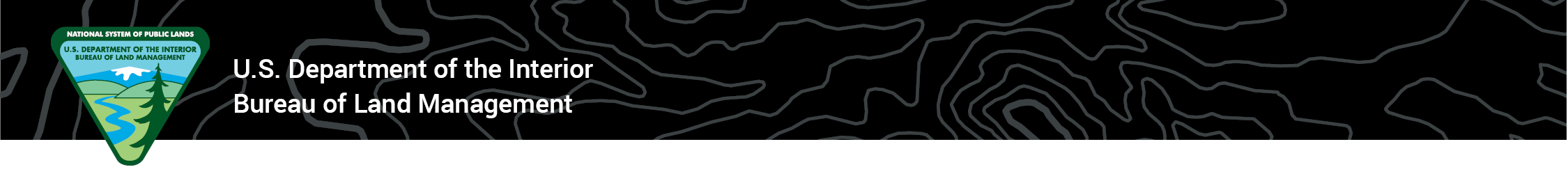 Step by Step Process to Establish or Modify Recreation Fees1.	Draft a Business Plan/Fee Proposal - using guidelines in H-2930-1 Permit and     Fee Administration Handbook.Goals for Business Plans:Opportunity for stakeholder input on recreation fee proposals Provide public transparency on agency’s use of recreation feesDetermine the appropriate level of recreation feesIdentify and guide priorities for future expendituresDocument the demonstrated business need to charge or change feesConsider impacts to underserved communities and the local economyBusiness Plan Components:Executive SummaryIntroductionBackgroundProject descriptionBusiness rationale and justificationCompliance with FLREAFinancial analysisMarket assessment of similar sites in regionSocio-economic & resource impacts from implementing/not implementing planDocumentation of public participation including RRAC, FRN etc.How the public will be kept informed of the use of fee revenues
 2.	Review/ApprovalAuthorized Officer review and approval State Recreation Lead reviewWashington Office (WO 250) review (2-3 weeks)3.	Public review and comment (30+ days)OutreachPress ReleaseBLM website (https://www.blm.gov/programs/recreation/permits-and-fees/business-plans) and ePlanningPost notices at local recreation sitesSocial media, news articles/storiesNotify user groups (such as river runners, mountain bikers, ATV riders, cavers, etc.,) and other stakeholdersReview and categorize/summarize comments Modify business plan, based on public comments, as appropriate4.	Schedule Recreation Resource Advisory Council (R/RAC) presentation - for proposals to establish/modify/or eliminate RUPs and Special Area fees. Ensure Federal Register Notice is published at least 30 days in advance of the meeting, and indicates recreation fees will be discussed. Provide R/RAC with draft business plan and documentation of “general public support” in advance of the meeting.Deliver R/RAC presentation. R/RAC will either recommend to implement the fee, request that the BLM modify the proposal or disapprove entirely.5.	For New Fees only: Prepare Federal Register Notice package - must be     published six months in advance of any new Recreation Fee implementation. See WO IM-2018-028 for FRN packaging and surnaming requirements.Publish Federal Register Notice including link to draft or final R/RAC-approved Business Plan.6.	Prepare and post the Final Business Plan.  Include: A summary of all public outreach efforts conducted for draft business plan;A summary of public comments received;A summary of the R/RAC’s recommendation on the fee proposal; andThe authorized officer’s signature approving the implementation of the business plan on a specific date. Final business plans must remain available on the appropriate BLM websites for public viewing: https://www.blm.gov/programs/recreation/permits-and-fees/business-plans and ePlanning7.	Implement new/modified fees as soon as the final business plan is signed and posted (and 6 months after FRN is published if applicable).